Аннотация к дополнительной профессиональной программепрофессиональной переподготовки«Секретарь незрячего специалиста»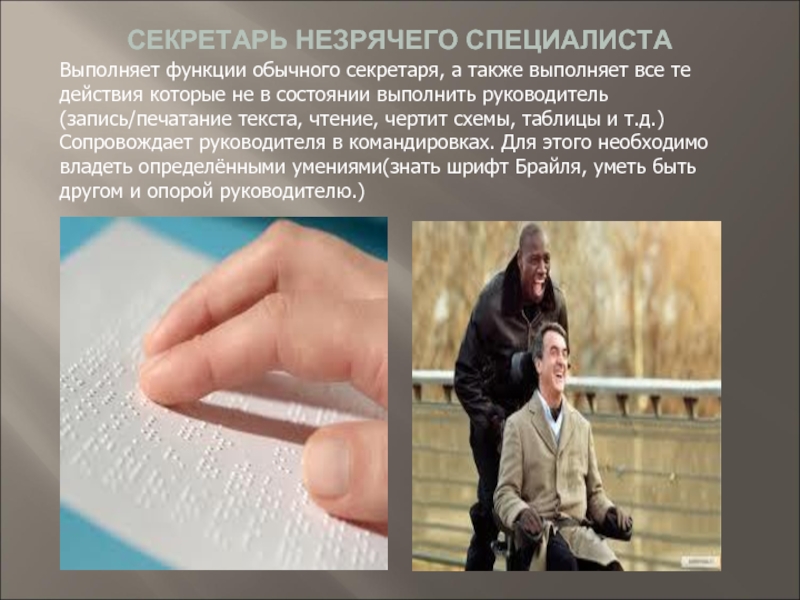 1.Цели реализации программы. Программа профессиональной подготовки по профессиям рабочих, должностям служащих направлена на обучение лиц, имеющих среднее полное общее образование, среднее профессиональное образование или начальное профессиональное образование с учетом с ФГОС СПО 39.02.01 «Социальная работа».  2. Характеристика нового вида профессиональной деятельности, трудовых функций и (или) уровней квалификации Программа разработана в соответствии с:- Федеральным законом N 273-ФЗ «Об образовании в Российской Федерации» от 29.12.2012 г.;- Федеральным законом N 132-ФЗ «Об основах социального обслуживания граждан в Российской Федерации» от 23.12.2013 г.;- Приказом Минздравсоцразвития РФ от 12.03.2012 N 220н "Об утверждении Единого квалификационного справочника должностей руководителей, специалистов и служащих, раздел "Квалификационные характеристики должностей работников организаций сферы туризма" (Зарегистрировано в Минюсте РФ 02.04.2012 N 23681) (агент по приему заказов на экскурсии);- Федеральным государственным образовательным стандартом среднего профессионального образования по специальности 39.02.01 Социальная работа (утв. приказом Минобрнауки от 12 мая 2014 г. N 506);- приказом Министерства образования и науки Российской Федерации от 02.07.2013 № 513 «Об утверждении Перечня профессий рабочих, должностей служащих, по которым осуществляется профессиональное обучение».К освоению программы допускаются лица, имеющие среднее общее образование и (или) начальное профессиональное образование (в том числе лица с ОВЗ и инвалидностью). Медицинские ограничения регламентированы Перечнем медицинских противопоказаний Минздрава России. После сдачи квалификационного экзамена по программе профессионального обучения профессиональной подготовки/переподготовки присваивается квалификация – «Секретарь незрячего специалиста» 4-го квалификационного разряда и выдается Свидетельство о присвоении квалификации рабочего, должности служащего установленного образца в объеме 144 часа. № п/пСодержание совершенствуемых или вновь формируемых профессиональных компетенций№ п/пСодержание совершенствуемых или вновь формируемых профессиональных компетенций№ п/пСодержание совершенствуемых или вновь формируемых профессиональных компетенций1.Печать информации рельефно-точечным шрифтом Брайля, переписывание от руки диктуемый незрячим работником текст2.3 Подготовка обзора периодических изданий3.4 Подготовка схем, таблиц, изготовление макетов, пособий элементарной сложности, перенос информации на машинные носители и обратно4.5 Систематизация литературы, нормативно-справочной картотеки в личной библиотеке незрячего специалиста5.6 Просмотр служебной почты, адресованной незрячему специалисту, и знакомство его с ее содержанием6.7 Оказание помощи в процессе занятий, проводимых незрячим специалистом, чертеж на доске или демонстрация иным способом по его указанию схем, таблиц, использование технических средств обучения.7.8 Заполнение служебной и иной документации незрячего специалиста8.Печать информации рельефно-точечным шрифтом Брайля, переписывание от руки диктуемый незрячим работником текст